Муниципальное бюджетное дошкольное общеобразовательное учреждение Тацинский д/с «Солнышко»Методическая разработка занятия«Казачьи народные игры»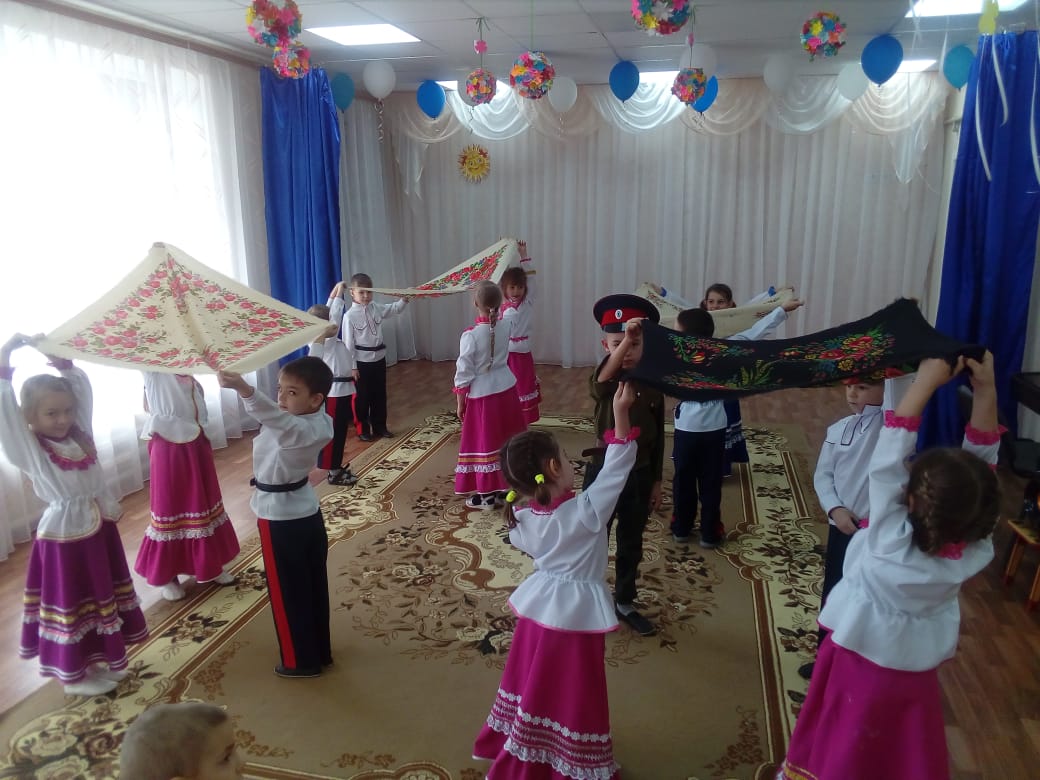                                                                              Воспитатель Галько М.В.                                             Ст. Тацинская 2019 уч.годЦель: Донести до детей национальный колорит обычаев, образ жизни людей, их быт, труд, национальные устои, представления о чести, смелости, мужестве, желании обладать силой, ловкостью, выносливостью, быстротой и красотой движений, проявлять смекалку, выдержку, творческую выдумку, находчивость, волю и стремление к победе.                               Задачи:- Знакомить с казачьими народными играми.- Прививать любовь к своей малой Родине.- Воспитывать чувство патриотизма.- Активизировать речь детей.Ход занятия:Восп-ль: Здорово ночевали?Дети: Слава богу!Восп-ль: А что вы тут делаете? Дети: (ответы детей)Восп-ль: А поиграть хотите? Тогда вам надо угадать, какой будет игра…              Бывает цветною боярыня эта.              Раннею, среднею, позднею…Светлой.               И цвета фиалки толстушка бывает,               Скажите, кто эту красотку не знает?               На ней сто одежек, и все без застёжек (капуста).Вы к соседу повернитесь, Вы соседу поклонитесь, Крепче за руки держитесь В хороводе закружитесь. Дети, не скучайте, Скорей капустку завевайте….(проводится игра «Вейся капуста»)Все идут под музыку за водящим, и закручивают капусту (движение улитка)Восп-ль: Листочки плотно друг к другу растут, чувствуете, как мы объединились? Все в кружочке остаемся  И по парам разобьемсяПроводится игра «Ручеёк». Восп-ль: Мы в игре не ставим точку, следующая игра «Курень».Игра «Курень»В разных концах зала ставятся три-четыре стула, на которых лежат шали. Дети образуют вокруг стульчиков круги по пять-десять человек. Под весёлую музыку дети пляшут врассыпную по всему залу. С окончанием музыки бегут к своим стульям, берут шаль за концы и растягивают её вытянутыми над головой руками, делают крышу.Восп-ль: Ну не устали, ещё одна игра «Заря-заряница».Игра «Заря- заряница»Один игрок (ребёнок или взрослый) держит шест с прикреплёнными на конце лентами. Каждый играющий берётся за ленту. Водящий стоит вне круга. Дети, держась за ленту, идут по кругу и поют.С последними словами водящий дотрагивается до какого-нибудь из игроков, тот бросает ленту, вдвоём они бегут в разные стороны и обегают круг. Кто первым схватит оставленную ленту, тот побеждает, а неудачник становится водящим. Игра повторяется.Заря-заряница,Казачка – девицаПо полю ходила,Ключи обронила.Ключи золотые,Ленты голубые.Раз, два – не воронь.А беги, как огоньВосп-ль:.  Мы сегодня не устали,                  Потому что…………………(поиграли).                  Много нас собралось вместе,                  Было очень…………(интересно).                  Игр нам разных показали.                 Новых много мы ………….(узнали).                 Казачьи народные                 Игры хороводные                 Не пристало забывать,                 Будем чаще в них……………….(играть).